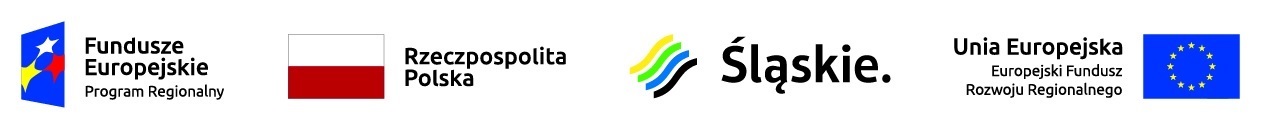 Zabrze, dnia 17.02.2021 r.L.Dz.               /MP/21Uczestnicy postępowaniaDot.: postępowania na „Dostawę komory laminarnej” 2/Z/21 w ramach projektu „Lab. Covid-19 KMS w ŚPTM Kardio-Med Silesia” jest dofinansowany ze środków Europejskiego Funduszu Rozwoju Regionalnego w ramach Regionalnego Programu Operacyjnego Województwa Śląskiego.	Zgodnie z treścią rozdziału X pkt. 2 SIWZ w związku ze zgłoszonym przez Wykonawców pytaniem do SIWZ dotyczącym ww. postępowania: Jesteśmy zainteresowani udziałem w postępowaniu przetargowym.Posiadamy w naszej ofercie komorę laminarną spełniającą oczekiwania specyfikacji technicznej. Niestety będziemy mieli możliwość dostawy komory dopiero około 15 kwietnia.Czy taki termin będzie przez Państwa dopuszczalny?Zamawiający odpowiada: nie wyrażamy zgody.Z poważaniem